Keystone Heights Vacation Rentals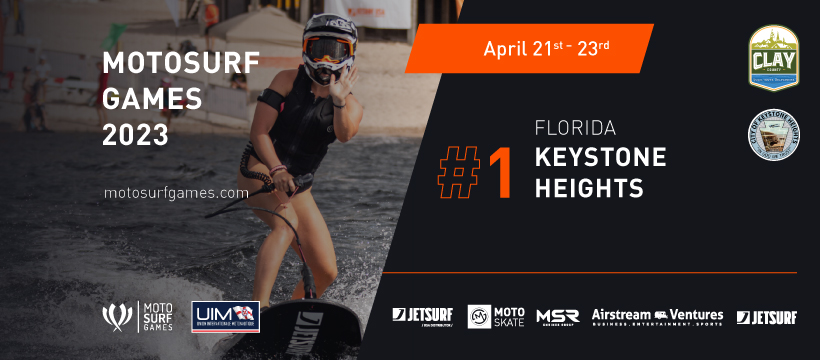 https://www.airbnb.com/rooms/558461140132595809?source_impression_id=p3_1674518601_CkVUJVo6QD102SWj https://www.airbnb.com/rooms/5014263?guests=1&adults=1&s=67&unique_share_id=15f36038-51a2-4b6d-becc-ec8be30351f6https://www.airbnb.com/rooms/28602125https://www.airbnb.com/rooms/600091890457527189?guests=1&adults=1&s=67&unique_share_id=98e3dccd-8d07-4b98-9c85-a45f1e6fc3b1https://www.airbnb.com/rooms/43640441https://www.airbnb.com/rooms/1897015https://www.airbnb.com/rooms/689702179100201647https://www.airbnb.com/rooms/21680481https://www.airbnb.com/rooms/49935873?adults=1&children=0&infants=0&location=Keystone%20Heights%2C%20FL&pets=0&check_in=2023-02-02&check_out=2023-02-08&previous_page_section_name=1001&federated_search_id=49bdaba8-ef3e-48cd-9d52-78d3d86a8047https://www.airbnb.com/rooms/33514864?check_in=2023-02-01&check_out=2023-02-06&guests=1&adults=1&s=67&unique_share_id=947ec550-4d73-44df-b9eb-b99e325b1e7ahttps://www.airbnb.com/rooms/601321393464028731?adults=1&children=0&infants=0&location=Keystone%20Heights%2C%20FL&pets=0&check_in=2023-02-12&check_out=2023-02-17&previous_page_section_name=1001&federated_search_id=a8b93dc1-4cd4-4276-afe8-7c715757040ahttps://www.airbnb.com/rooms/52923738?adults=1&children=0&infants=0&location=Keystone%20Heights%2C%20FL&pets=0&check_in=2023-02-01&check_out=2023-02-06&previous_page_section_name=1001&federated_search_id=ca6a92e1-962d-4f9a-9079-1a69a7bf45f7https://www.airbnb.com/rooms/26919389?adults=1&children=0&infants=0&location=Keystone%20Heights%2C%20FL&pets=0&check_in=2023-04-09&check_out=2023-04-14&previous_page_section_name=1001&federated_search_id=ca6a92e1-962d-4f9a-9079-1a69a7bf45f7https://www.airbnb.com/rooms/595553334052787476?adults=1&children=0&infants=0&location=Keystone%20Heights%2C%20FL&pets=0&check_in=2023-03-31&check_out=2023-04-07&previous_page_section_name=1001&federated_search_id=2c556b79-7963-46db-94be-35205f3a3b45https://www.airbnb.com/rooms/623123747753338753?adults=1&children=0&infants=0&pets=0&check_in=2023-04-19&check_out=2023-04-24&source_impression_id=p3_1674518844_H%2Baf8%2FhyExirNvIa https://www.airbnb.com/rooms/51325456?adults=1&children=0&infants=0&pets=0&check_in=2023-04-19&check_out=2023-04-24&source_impression_id=p3_1674518927_1qFSpLJBaZJsC7NAhttps://www.floridastateparks.org/parks-and-trails/mike-roess-gold-head-branch-state-park Middleburg Vacation Rentals to considerhttps://www.airbnb.com/rooms/42646885?adults=1&children=0&infants=0&pets=0&check_in=2023-04-19&check_out=2023-04-24&source_impression_id=p3_1674519034_mbvZKQPjiY2ip%2Bfm https://www.airbnb.com/rooms/785680995954341761?adults=1&children=0&infants=0&pets=0&check_in=2023-04-19&check_out=2023-04-24&source_impression_id=p3_1674519141_JsKdpmbnusevJXtJ